   ARARAQUARA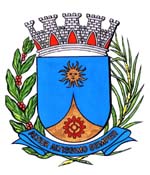     1709/15.:  TENENTE SANTANA:DEFERIDA.Araraquara, _________________                    _________________	Indico ao Senhor  Municipal, a  de   entendimentos com o setor competente, a fim de viabilizar a capinação, limpeza e poda de árvore na Praça LUÍZ CARLOS DE SOUZA, no Bairro Jardim Pinheiros, desta cidade. Fotos e mapa do local em anexo.Araraquara, 13 de julho de 2015.TENENTE SANTANAEM./ Capinação, limpeza e poda Praça Luiz Carlos de Souza